Now Lifestyle SAMPLE  Follow up emails for the AMAZING Campaign (or use them where you see fit)							by DAVE GARDNERHere is a series of the follow up emails that you can MIRROR for your Now Lifestyle AMAZING CAMPAIGN taken from the LCS (lead capture system and edited to not have my 100% personal touch on them).  **NOTE:  I would not copy them word for word, though use them as example of how to welcome and present YOUR voice to your Leads...Yes, these are the messages that will go out to those who opt into your Lead Capture pages that Look like this: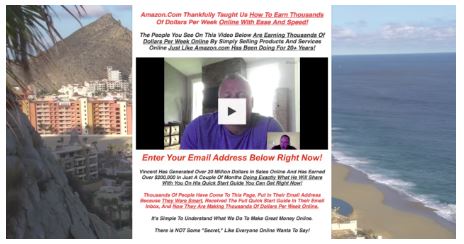 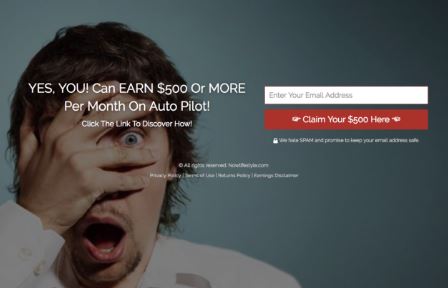 Once they opt in, they will most likely be redirected to the $1- 14 day trial enroll page or a page where they can join as a free trial member (THUS YOU NEED EMAILS IN THAT CAMPAIGN AS WELL)  though this is your first chance to follow up with them through email.  Be sure they GET AN INSTANT EMAIL WELCOMING THEM TO NOW LIFESTYLE!NOTE: BE SURE TO CHANGE ALL LINKS TO YOUR USERNAME*********************************************************************************Message 1Subject:  Boom, You're in!  Welcome (from YOUR NAME and the Now Lifestyle)Body: Great Job Rockstar!You just took the next step to making your life better.Same step I took back in [MONTH YEAR] when I heard
that Joel Therien had launched the Now Lifestyle.Now this is only going to work if you are willing to put
in some work and time into this.Besides the membership website itself, if you are looking how to
get in and get started, then please visit our team training site that
is totally focused on the Now Lifestyle here:http://Start-Quick.comThen do not be afraid to reach out to me with any questions
you might have.Text is great at [YOUR PHONE NUMBER HERE] if you are in the US.Email works fine as well just reply to this email.Or find me in the social worldhttp://Facebook.com/[YOUR_FACEBOOK_LINK]http://Instagram.com/[YOUR_SOCIAL_MEDIA_LINK]Let's do this![YOUR NAME HERE]*********************************************************************************Message 2Subject: Tell me what you did so far to take action with NLSBody:So you are one day inside of the Now Lifestyle.Don't think you should know everything or have
all the answers at this point because no one is
expected to know it all that quick.Even Joel took a couple years to make his first
sale in business almost 20 years, ago, though the
man has run over 200 million in sales since so
keep listening to what he has to share.If you missed yesterdays email I also want to share
with you a quickstart website one of our team
leaders put together together which will help 
speed up your learning curve.http://Start-Quick.comGo there, look everything over and let me know what
is clear that you are taking action on...or better yet
what you did so far to take action with NLS.That is a majority of the battle.Being consistently consistent along with a refusal
to quit.Joel never quit.I have not quit and have suffered some losses over 
the years, though that is where we truly realize
what works and what does not work.As the saying goes, Fail forward fast, though hopefully
some of our failures will help you succeed faster.Let's do this![YOUR NAME HERE][YOUR PHONE NUMBER HERE]PS If you have not upgraded yet and want to
see the whole suite of tools and products for
just $1 for a whole 14 days, just click here to
grab that now:http://nowlifestyle.com/prelaunch/1d_trial/?id=YOURUSERNAMEHERE*********************************************************************************Message 3Subject: 3rd times a charm...Did we connect yet (I'm your Now Lifestyle sponsor YOUR NAME HERE)Body:In case you have not figured it out, you are getting these emails
from me as we are linked together.I'm your sponsor in the Now Lifestyle.Some call it a coach or an advisor, though in the member area
it comes across officially as the sponsor.I'm here for you and want to see you grow and have success
with the Now Lifestyle.I want to give you the skills and knowledge that one of our coaches has
right here at the site he put up for us and will continue to update as 
we grow and people want specific training for them.http://Start-Quick.comHere's the deal though.Just like that horse you may heard of over the years
that you can lead to water but can't make it drink.It's basically the same with business.I can give you the tools, resources, recommendations
and training, though I can not physically do the work for you.That much of it is on YOU.You need to do the learning.You need to do the sharing and social posting.You need to connect with people.You need to follow up with them when they show
interested or become a lead.You need to teach them what you know (though
be sure to share the site above with them as well
to make it that much easier for both of you).Just like I will not do everything for you, you
should not expect to do everything for them.Taking action on what you learn is crucial and
the website shares how to do that.I'm here if you have questions, so just reply to
this email or send me a text message (number
is below) and I'll be sure to help you out the
best I can.Let's do this!YOUR NAME HEREYOUR PHONE NUMBER HEREPS: Here is that 14 day $1 trial if you missed out
on it yesterday again:http://nowlifestyle.com/prelaunch/1d_trial/?id=YOURUSERNAMEHERE*********************************************************************************Message 4Subject: A Micro what?Body:Three days ago you decided to take some sort of micro commitment.Yep, you gave me your email in exchange for some information.You might have even tried to take another micro commitment and test out the Now Lifestyle with either a free trial membership like you saw here:http://NowLifestyle.com/?id=YOURUSERNAMEHEREOr you might have even taken us up on the $1 trial like you you possibly saw at:http://nowlifestyle.com/prelaunch/1d_trial/?id=YOURUSERNAMEHEREEither way a lot of your journey towards success relies on small steps.No need to think you need to take complete giant leap and devote your soul away......though if you did leap, I would say you made the right choice with the Now Lifestyle.By know you should know that NLS deals with health, fitness, nutritional supplements and marketing tools.These are all things that can help you shrink your gut and fatten your wallet.That is, of course, if you are actually "in" and active as a reseller.Just click one of the links above and get that action step taken to either test it out for free (and get a limited view of the platform) or go in with $1 today and get full access to the full quite Massive imperfect action is easily achievable.Let's do thisYOUR NAME HEREYOUR PHONE NUMBER HERE*********************************************************************************Message 5Subject: Are you lost or confused?Body:Not sure if you are lost or confused and 
are not sure what the heck you opted into
about 4 days ago?That is a common feeling about people who
are just diving into the online world.Well hear me out here ok.I am sure you have purchased at least ONE
thing online in your life if you are like most 
people in many countries.Whether it was through Amazon for a physical 
product or even a digital one, we do the same
exact thing.We use the internet to provide people with
the supplies and tools they need to get 
healthy and to share their stories with others
around the globe.Yes this is international.Just like old Amazon!We have a community along with us to support 
each other as well which you can access when 
you check out the member area and get started
with a free account if you have not already done 
so up to this point.Just click this to get started:http://NowLifestyle.com/?id=YOURUSERNAMEHEREAnd then watch the training area videos as well
as take a look at the complimentary web pages
one of our team leaders put together to help add on to your resources
and training access here:http:/Start-Quick.comTotally do-able when you follow the steps that
are laid out for you and you take action.Massive imperfect action.That means it does not have to be perfect and
you do not need to be an expert, or even close
to an expert to be able to start sharing these
ideas.Let's do this!YOUR NAME HEREYOUR PHONE NUMBER HERE*********************************************************************************Message 6Subject: Turtles and hares do it!Body:I am sure you are aware of the whole
race between a turtle and a hare.You know where the super fast
one goes up against the slow 
and continuous one.Well do you remember who is the
winner of that fable.Yeah...the one who continued slowly
over time.Didn't burn out by going crazy in the 
beginning and didn't relax when things
looked great.Just kept being consistent.Consistently consistentThat is exactly what you need to do
though as they say, "You need to be
in it to win it"If you have not taken action on at least
the free trial of the Now lifestyle, I am
not really sure what is holding you back.Do it here now (Even the turtle was in the race)http://NowLifestyle.com/?id=YOURUSERNAMEHEREIf you are already in, then congrats for
taking that step.Now just let me know how I can help
you get in the race and prepare for
the marathon that this will be.It's not a sprint by any means, though
there will be some steps we can do fast
and others that will continue for years.Just respond to this email with any
questions you have or hit me up
with a text message (my digits are
below)Remember you can also get additional
training outside of the members area
at the site one of our team leaders created at:http://Start-Quick.comLet's do this!YOUR NAME HEREYOUR PHONE NUMBER HERE*********************************************************************************Message 7Subject: Helping others help themselvesBody:Boom!Every day is a great day when I think of the idea of the Ripple effect.If you have ever throw a pebble (or hopefully not your phone) into a pond, you know that the first impact might look like a big splash with a lot of action... ...though as you watch it, it continues to spread in EVERY direction and continues to get bigger and bigger in radius. You might not even see the far reaches of this as it continues to spread. But know it does and can have HUGE impact on people years down the road that you will never meet.To help others help themselves.You know, the whole teach them how to fish scenario, versus just handing them out fish and becoming reliant on handouts. We teach and share our knowledge with others so that they can then learn and share that same knowledge with those in their communities or on their teams. The same thing happens in business. I am sharing things with you that I know that you will then be able to transfer over to those you are connected with. I am not going to do the work with you, though I am going to show you how it is done so that you can do it yourself. I'm teaching you how to fish, so to speak. Helping you help yourself. That's the name of the game. Learn, do, share! If you have not grabbed your account to get started yet, be sure to do that now at http://NowLifestyle.com/?id=YOURUSERNAMEHEREso that we can start taking action!Let's do this and let me know how I can be of help to you.YOUR NAME HEREYOUR PHONE NUMBER HERE***************************************************************************************************************************************************************************************************************************************************IMPORTANT NOTES:Be sure to have your first message go out on Day '0' (zero) then you can space them however far apart you want them...I like to send one at least every day for a while.Keep it generic!  If you do not update these often, I would not talk about the weather or any current events (For example don't mention how the New Years eve 2016 party was great, when they could be reading this email in 2018 or later)Be consistent:  Don't just send a couple and never do it again...You have to keep at this.Be live and current: While the automated follow-ups are nice, you should also be using the "send broadcasts" feature as well to send out current emails...This is where you CAN Talk about what is going on and what the current events are...Depending on when you are reading this you might remember when Joel posted some videos of the power issues they were having on February 21, 2017 due to a Tornado...well I used that and sent an email to my subscribers (see below for another example of a live blast)Be honest/truthful: Remember you are trying to get your leads to know, like and trust you so that they want to find out more about you and Now LifestyleEMAIL SEND BROADCAST EXAMPLE (THIS IS A LIVE EMAIL YOU WRITE AND SEND OUT IN THE PRESENT OR SCHEDULE TO GO OUT IN THE NEAR FUTURE)SUBJECT: Monday Mania...The Tornado Touchdown!BODY:Wow...I just got an email from Joel Therien, the CEO from Now Lifestyle
and he said they just had a tornado right near their offices in Texas!
Dang!They are all safe though and possibly only some slight damage to the outside of their building, though he said the winds were crazy.
That is the cool thing about Joel and this company..If something goes wrong or might be an issue, he is extremely transparent and lets us know about it and keeps us in the loop at all times.We are a family!When you join us in the family you will be able to see it yourself too in how much he cares and wants us to succeed.
You gotta be in it though and this week marks the end of Phase one of our Prelaunch and leadership building.http://www.nowlifestyle.com/prelaunch/pre_enroll.php?id=USERNAME While Joel was literally in the closet during this blast of mother nature, as always he gets back up and is ready to take on the world!
That is what it is all about...Being able to keep getting back up.We are here to provide leadership and if you have the desire to keep getting back up, then we want you to work with us with the Now Lifestyle.Just click here==> http://www.nowlifestyle.com/prelaunch/pre_enroll.php?id=USERNAME Our team is already growing nicely and I want to be able to provide spillover to you in the binary plan we have running as part of the dual comp system!Those who take action now will get more added to them...just saying!I'm here to answer any questions so reply to this post and I'll
be sure to get back to you quickly.Come do this and Live, Love and Laugh with me and the NLS!YOUR NAME HERE*********************************************************************************Want to learn more about building your Now Lifestyle business?Be sure to check out the website pages at http://Start-Quick.comGet updated on new trainings, strategies, marketing tips, quick-start guides and documents, lead generation and much more.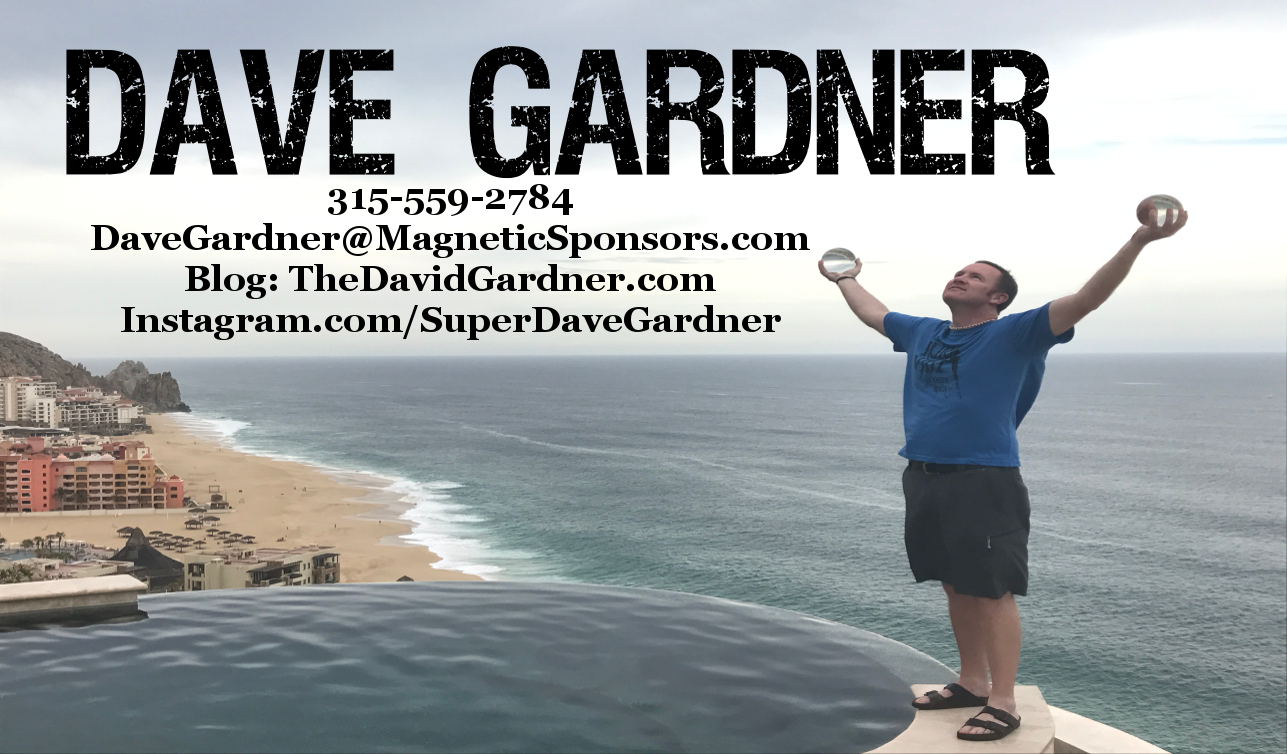 